Arcona Capital Central European Properties, a.s.aRegionální rada regionu soudržnosti SeverozápadDODATEK Č. 13
k Nájemní smlouvĚč. 51808108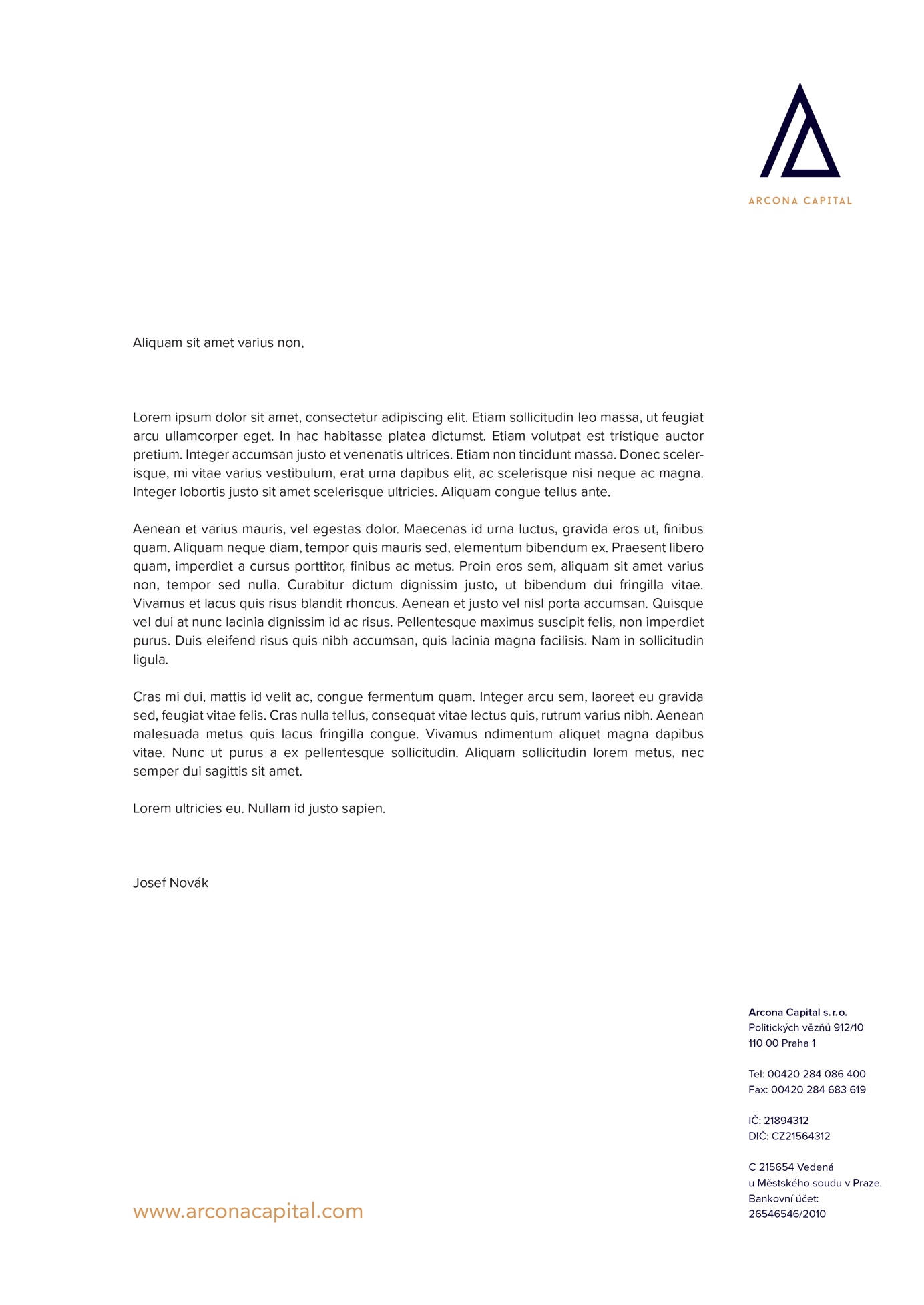 Arcona Capital Central European Properties, a.s., se sídlem Politických vězňů 912/10, 110 00 Praha 1, IČO 24727873, zapsaná v obchodním rejstříku vedeném Městským soudem v Praze, oddíl B, vložka 16436, bankovní spojení: XXXXXXXXXXXzastoupenáspolečností B2 Assets s.r.o., se sídlem Revoluční 1963/6, 110 00 Praha 1 IČO: 24170801, zapsaná v obchodním rejstříku vedeném Městským soudem v Praze, oddíl C, vložka 185233zastoupená Dušanem Bočkem, jednatelem a Václavem Bartošem, jednatelem(dále jen „Pronajímatel“)aRegionální rada regionu soudržnosti Severozápad, se sídlem Berní 2261/1, 400 01 
Ústí nad Labem-centrum, IČO: 75082136, zastoupená Ing. Josefem Janů, místopředsedou Regionální rady regionu soudržnosti Severozápad(dále jen „Nájemce“)(Pronajímatel a Nájemce společně dále jen „Smluvní strany“)I.Úvodní ustanoveníSmluvní strany uzavřely dne 10. 4. 2013 smlouvu o nájmu nebytových prostor vedenou pod 
č. 51808108, ve znění pozdějších dodatků č. 1, č. 2, č. 3, č. 4, č. 5, č. 6, č. 7, č. 8, č. 9, č.10, č. 11 a 
č. 12 týkající se nájmu nebytových prostor a parkovacích míst na adrese Berní 2261/4, 400 01 Ústí nad Labem – centrum (dále jen "Smlouva").Smluvní strany tímto uzavírají Dodatek č. 13 (dále jen „Dodatek“), kterým se dohodly na změně Přílohy č. 3 Smlouvy z důvodu navýšení nájemného dle čl. 10 „Všeobecných podmínek nájmu“ a na změně předmětu nájmu. II.Navýšení nájemnéhoTímto Dodatkem je v souladu s příslušnými ustanoveními Smlouvy vystavena nová Příloha č. 1 Smlouvy – Splátkový kalendář pro období od 1. 4. 2021 do 31. 12. 2021, kterým Pronajímatel od 
1. 4. 2021 uplatňuje úpravu nájemného o průměrnou roční míru inflace odpovídajícímu přírůstku indexu spotřebitelských cen vyhlášenou Českým statistickým úřadem za rok 2020, tzn. zvýšení 
o 3,2 %. III.Změna předmětu nájmuSmluvní strany se dále dohodly na změně Předmětu nájmu, který Nájemce na základě Smlouvy užívá, tj. nebytových prostor na adrese Berní 2261, 400 01 Ústí nad Labem, jak jsou definovány ve Smlouvě, a to tak, že s účinností od 1. 4. 2021 jsou Předmětem nájmu v 3. NP objektu A místnosti 
č. 320 (50%), 323, 324, 325 a 327, v 3. NP objektu B místnosti č. 301, 302, 303, 304, 305, 306, 307, 308, 310, 312, 313, 314, 315, 317, 318, 319, 320, 321, 323, 324, 325 a 326, v 2. NP objektu A místnosti č. 231, v 1. PP objektu A místnosti č. 12, 12a a 14, v 1. NP objektu D garážové parkovací stání č. P13, P14, P15, P16 a P17 v 1. NP objektu D a parkovací stání č. P5, P11, P12 a P25 na pozemku Budovy. Situační plán Budovy s vyznačením Předmětu nájmu aktuálnímu ke dni 1. 4. 2021 je součástí nové Přílohy č. 2 Smlouvy, která je přílohou tohoto Dodatku.IV.Závěrečná ustanoveníS ohledem na dohodu Smluvních stran obsaženou v článku II. a III. tohoto Dodatku se nahrazuje s účinností od 1. 4. 2021 dosavadní znění Přílohy č. 3 Smlouvy novým úplným zněním, které upravuje výši měsíčních plateb od 1. 4. 2021 do 31. 12. 2021 a tvoří Přílohu č. 1 tohoto Dodatku. V.Závěrečná ustanoveníVýrazy s počátečním velkým písmenem použité v tomto Dodatku mají význam jim přisouzený ve Smlouvě, nestanoví-li tento Dodatek jinak.Stane-li se kterékoli ustanovení tohoto Dodatku neplatným, neúčinným nebo nevykonatelným, zůstává platnost, účinnost a vykonatelnost ostatních ustanovení tohoto Dodatku neovlivněna a nedotčena, nevyplývá-li z povahy daného ustanovení, obsahu Dodatku nebo okolností, za nichž bylo toto ustanovení vytvořeno, že toto ustanovení nelze oddělit od ostatního obsahu Dodatku. V případě takové neplatnosti, neúčinnosti nebo nevykonatelnosti budou Smluvní strany jednat v dobré víře 
s cílem dohodnout se bezodkladně na změnách tohoto Dodatku, které jsou s ohledem na tuto neplatnost, neúčinnost nebo nevykonatelnosti pro naplnění účelu Dodatku nezbytné.Tento Dodatek se vyhotovuje ve dvou stejnopisech, z nichž každá Smluvní strana obdrží po jednom stejnopise. Tento Dodatek nabývá platnosti okamžikem podpisu oběma Smluvními stranami a účinnosti dnem zveřejnění Dodatku v registru smluv. Smluvní strany prohlašují, že si tento Dodatek před jeho podpisem přečetly a že Dodatek uzavřely po vzájemném projednání podle jejich svobodné a pravé vůle, určitě, vážně a srozumitelněTento dodatek bude v úplném znění uveřejněn prostřednictvím registru smluv postupem dle zákona č. 340/2015 Sb. Smluvní strany se dohodly na tom, že uveřejnění v registru smluv provede Nájemce.Přílohy Dodatku: Příloha č. 1 – Splátkový kalendář od 1. 4. 2021 do 31. 12. 2021Příloha č. 2 – Dispoziční schéma pronajatých prostor a parkovacích míst včetně identifikace předmětu nájmu ke dni 1. 4. 2021Příloha č. 3 – Plná moc/PODPISY SMLUVNÍCH STRAN JSOU PŘIPOJENY NA POSLEDNÍ STRANĚ DODATKU//ZBYTEK STRANY ÚMYSLNĚ PONECHÁN VOLNÝ/Příloha č. 1Splátkový kalendář od 1. 4. 2021 do 31. 12. 2021Příloha č. 2Dispoziční schéma pronajatých prostor a parkovacích míst včetně identifikace předmětu nájmu ke dni 1. 4. 2021Příloha č. 3Dispoziční schéma pronajatých prostor a parkovacích míst včetně identifikace předmětu nájmu ke dni 1. 4. 2021V Praze, dne ____/____/____V Praze, dne ____/____/____V Praze, dne ____/____/____V ____________, dne ____/____/___V ____________, dne ____/____/___Za Pronajímatele: B2 Assets s.r.o., na základě plné moci ze dne 1.10.2019Za Pronajímatele: B2 Assets s.r.o., na základě plné moci ze dne 1.10.2019Za Pronajímatele: B2 Assets s.r.o., na základě plné moci ze dne 1.10.2019Za Nájemce:Za Nájemce:__________________________________Arcona Capital Central European Properties, a.s.Dušan Boček, jednatel společnosti B2 Assets s.r.o__________________________________Arcona Capital Central European Properties, a.s.Dušan Boček, jednatel společnosti B2 Assets s.r.o__________________________________Arcona Capital Central European Properties, a.s.Dušan Boček, jednatel společnosti B2 Assets s.r.o______________________________Ing. Josef Janůpředseda Regionální rady regionu soudržnosti Severozápad__________________________________Arcona Capital Central European Properties, a.s.Václav Bartoš, jednatel společnosti B2 Assets s.r.o.__________________________________Arcona Capital Central European Properties, a.s.Václav Bartoš, jednatel společnosti B2 Assets s.r.o.__________________________________Arcona Capital Central European Properties, a.s.Václav Bartoš, jednatel společnosti B2 Assets s.r.o.